中国农垦经济发展中心文件垦经办[2019] 18号关于举办农垦农产品质量追溯软件升级培训班的通知有关省、自治区、直辖市农垦主管部门：为加快农垦农产品质量追溯系统转型升级，做好农垦质量追溯系统与国家农产品质量追溯信息平台对接，近期中国农垦经济发展中心对农垦农产品质量追溯系统运行情况认真进行了梳理，绝大部分项目建设单位已经启用“农业生产与溯源管理”，但部分单位仍然在使用2008年开发的追溯系统（名单见附件1），个别单位虽然完成了系统升级，但仍然在使用原有追溯系统。针对上述情况，我中心定于近期举办农垦农产品质量追溯软件系统升级培训班。具体事项通知如下。一、培训内容“农业生产与溯源管理”软件系统，以互联网作为运行环境，与原有的追溯系统相比，操作更加简便、功能更加丰富，能够满足多种产业生产管理与溯源管理需要，项目建设单位不需要配置专用服务器，不需要进行采集点管理、数据上报、数据汇总、生产追溯链、生成消费者查询信息等操作。本次升级培训主要内容包括：（一）定制“农业生产与溯源管理”系统。根据项目建设单位生产管理实际，定制各类数据字典、业务表、记录表、消费者查询信息等。（二）历史数据导入。协助项目建设单位完成部分数据字典导入，减少软件升级工作量。（三）开展软件操作培训。围绕用户管理、权限管理、字典维护、数据采集、标签标识打印、追溯链及消费者查询验证等，系统开展软件操作培训。二、培训人员参加本次培训的项目建设单位分为两种情况。一是追溯系统尚未升级的项目建设单位，二是已经完成系统升级，由于人员变动等原因，导致“农业生产与溯源管理”系统仍未启用的项目建设单位。参训人员包括企业生产管理负责人、追溯软件操作人员。三、时间地点培训时间：2019年3月31日报到，4月1 日—3日培训，4月4日撤离。培训地点：三门峡海联国际大酒店，具体地点：河南省三门峡市崤山路1885号，总机电话：0398-2990888。四、其他事项（一）请参加升级培训人员自备笔记本电脑或者电脑。请参加单位指派熟悉本单位质量追溯工作，具备基本计算机操作能力有关人员参加此次培训。 （二）本次培训收费标准为2000元/人（含场租费、资料费、讲课费、会议室租赁费及其他费用）；食宿统一安排，费用自理。请垦区主管部门按照自愿的原则做好本次培训班组织工作，培训费用汇至中国农垦经济发展中心。开户名称：中国农垦经济发展中心开 户 行：招商银行北京分行十里河支行开户账号：110908620910301本次培训班不安排接站，参训人员自行到会。联系人：刘阳，手机：13381007279。（四）报名时间2019年3月18日--3月25日，可通过手机，微信，电脑都可以报名。1、手机和电脑报名。网址http://danongken.com/meeting/signup.php?&code=201903312、微信报名。请扫描二维码，填写相关信息即可。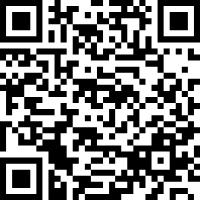 附件：1.追溯系统未升级项目建设单位清单  2.乘车路线中国农垦经济发展中心                          2019年3月18日中心办公室                      2019年3月18日印发 附件1：追溯系统未升级项目建设单位清单附件2：三门峡海联国际大酒店交通路线高铁南站乘车指南：乘坐18路车，至财政局站下车，向南100米乘坐迎宾1号，至甘棠路站下车，向西100米火车站乘车指南：乘坐2路、迎宾1号、9路车，至甘棠路站下车路南序号垦区项目建设单位1河北张家口雪川农业发展有限公司2内蒙古赤峰市海金山种牛场3内蒙古内蒙古兴安盟阿力得尔牧场4内蒙古内蒙古兴安盟乌兰浩特市呼和马场5内蒙古内蒙古兴安盟八一牧场6内蒙古内蒙古内蒙古兴安盟吐列毛杜农场7辽宁葫芦岛市前所果树农场8辽宁葫芦岛市大台山果树农场9辽宁辽宁每日农业集团有限公司10辽宁盘锦永和禽业有限公司11辽宁盘锦旭海河蟹有限公司12辽宁彰武县平安奶牛场13辽宁盘锦东晟实业有限公司14辽宁盘山县鹏达家禽养殖专业合作社15上海上海爱森肉食品有限公司16上海上海光明长江现代农业有限公司17上海上海光明森源生物科技有限公司18上海上海市海丰水产养殖有限公司/上海上海光明渔业有限公司19上海安徽光明槐祥工贸集团有限公司20江苏江苏连云港东米食品有限公司21浙江浙江中兴粮油有限公司22浙江祖名豆制品股份有限公司23浙江湖州启航生态农业开发有限公司24浙江浙江耕盛堂生态农业有限公司25浙江泰顺县三洋茶业有限公司26浙江浙江嵊州市江夏茭白产销专业合作社27浙江福建省漳州万桂农业发展有限公司28江西江西云山集团畜牧水产良种公司园艺场29湖北湖北盛龙农业科技开发有限公司30湖北湖北省国营沙市农场31湖北湖北周黑鸭食品工业园有限公司32广西广西农垦茶业集团有限公司33广西广西农垦永新畜牧集团有限公司34重庆重庆华牧实业（集团）有限公司35陕西国营陕西大荔农场36宁夏宁夏农垦沙湖生态渔业有限公司